Паспорт доступности объекта социальной инфраструктуры (ОСИ)муниципального дошкольного образовательного учреждения детского сада общеразвивающего вида № 462018 г. 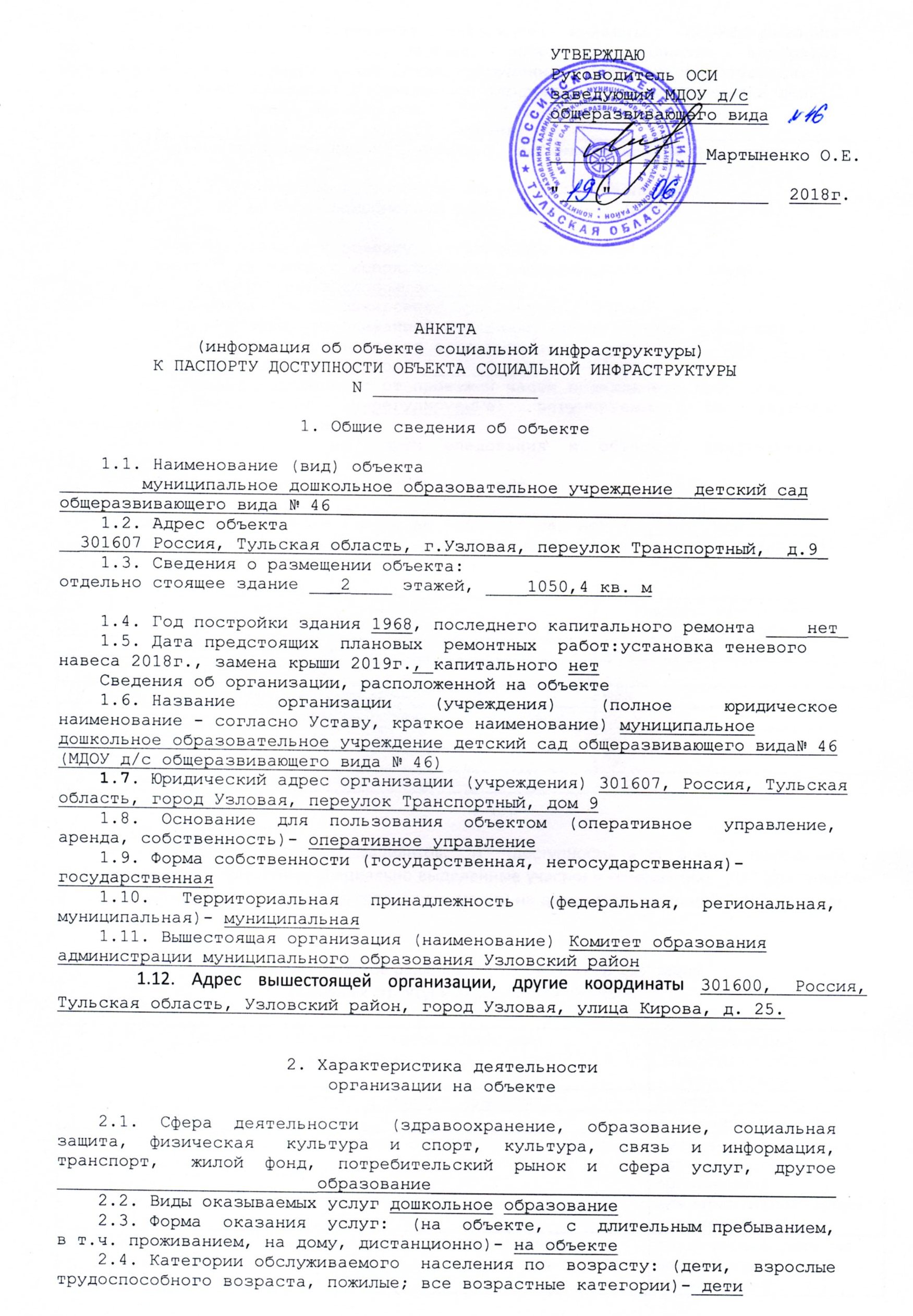     2.5.   Категории  обслуживаемых  инвалидов:  инвалиды,  передвигающиесяна  коляске,  инвалиды   с   нарушениями   опорно-двигательного   аппарата;нарушениями зрения, нарушениями слуха, нарушениями умственного развития.       2.6. Плановая мощность: посещаемость (количество обслуживаемых в день),вместимость, пропускная способность ____________________________140/140 человек_________________________________    2.7. Участие в исполнении ИПР инвалида, ребенка-инвалида (да, нет)              3. Состояние доступности объекта для инвалидов               и других маломобильных групп населения (МГН)    3.1. Путь следования к объекту пассажирским транспортом(описать маршрут движения с использованием пассажирского транспорта)Три минуты ходьбы от железнодорожного вокзала,наличие адаптированного пассажирского транспорта к объекту нет    3.2. Путь к объекту от ближайшей остановки пассажирского транспорта:    3.2.1. Расстояние до объекта от остановки транспорта _______265_____ м    3.2.2. Время движения (пешком) ______3 мин.    3.2.3. Наличие выделенного от проезжей части пешеходного пути (да, нет)    3.2.4.   Перекрестки:   нерегулируемые;   регулируемые,   со   звуковойсигнализацией, таймером; нет    3.2.5.   Информация   на   пути  следования  к  объекту:  акустическая,тактильная, визуальная; нет    3.2.6. Перепады высоты на пути: есть, нет(описать _________________________________________________________________)    Их обустройство для инвалидов на коляске: да, нет (________нет_______)    3.3.  Вариант  организации  доступности  ОСИ  (формы  обслуживания) <*>с учетом СП 35-101-2001--------------------------------<*> Указывается один из вариантов: "А" (доступность всех зон и помещений - универсальная), "Б" (доступны специально выделенные участки и помещения), "ДУ" (доступность условная: дополнительная помощь сотрудника, услуги на дому, дистанционно), "ВНД" (временно недоступно).3.4. Управленческое решение (предложения по адаптацииосновных структурных элементов объекта)--------------------------------<*> Указывается один из вариантов (видов работ): не нуждается; ремонт (текущий, капитальный); индивидуальное решение с ТСР (технические средства реабилитации); технические решения невозможны - организация альтернативной формы обслуживания.    Размещение  информации  на  Карте  доступности  субъекта РФ согласованоЗаведующий МДОУ д/с общеразвивающего вида № 46                Мартыненко О.Е.                  Тел.8(48731)2-77-47_________________________________		              (подпись, Ф.И.О., должность; координаты для связи                  уполномоченного представителя объекта)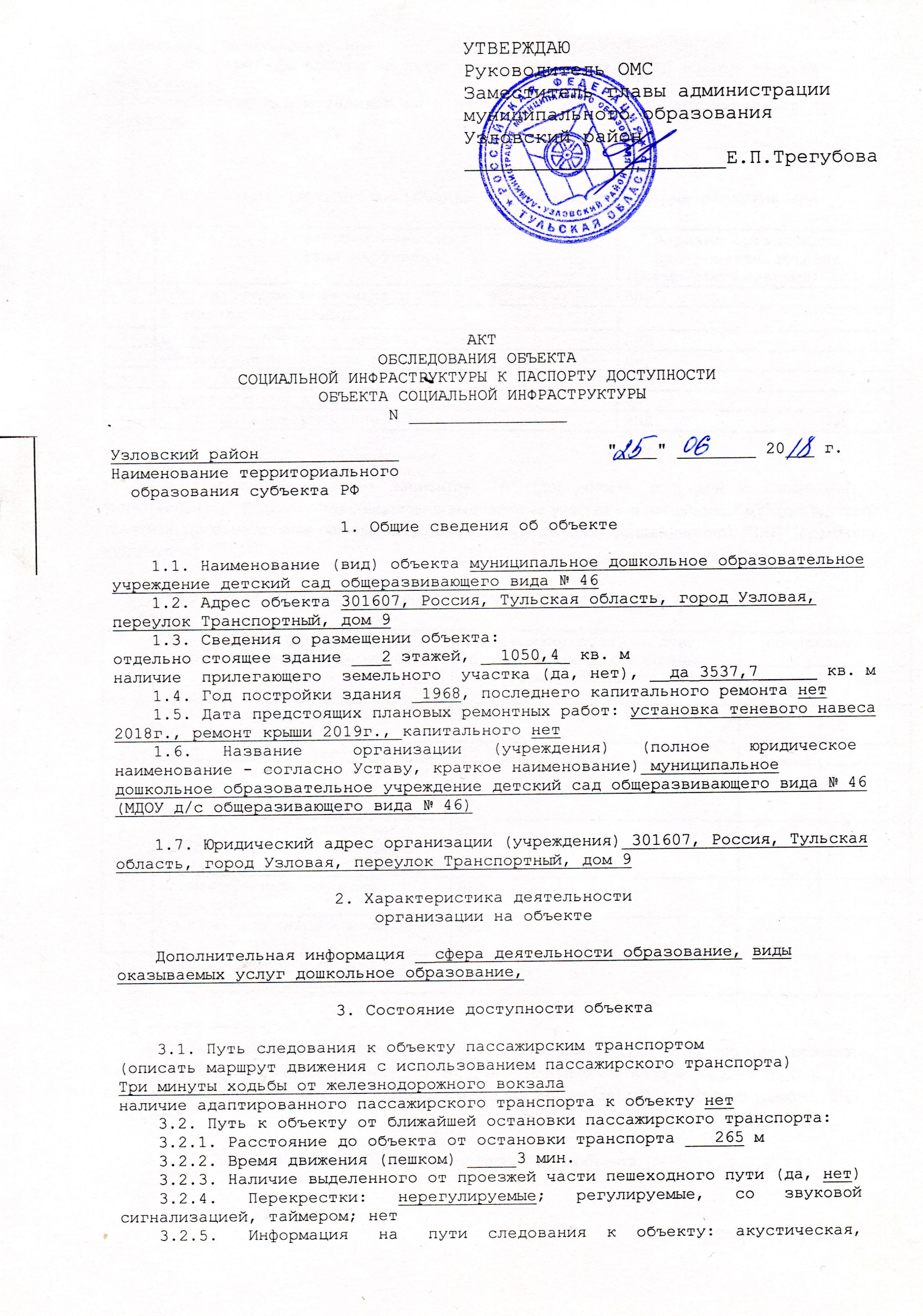 3.2.6. Перепады высоты на пути: есть, нет ( _перепады высоты на пути отсутствуют)Их обустройство для инвалидов на коляске: да, нет (_путь для инвалидов не обустроен) 3.3. Организация доступности объекта для инвалидов - форма обслуживания--------------------------------<*> Указывается один из вариантов: "А" (доступность всех зон и помещений - универсальная), "Б" (доступны специально выделенные участки и помещения), "ДУ" (доступность условная: дополнительная помощь сотрудника, услуги на дому, дистанционно), "ВНД" (временно недоступно).3.4. Состояние доступности основных структурно-функциональных зон--------------------------------<**> Указывается: ДП-В - доступно полностью всем; ДП-И (К, О, С, Г, У) - доступно полностью избирательно (указать категории инвалидов); ДЧ-В - доступно частично всем; ДЧ-И (К, О, С, Г, У) - доступно частично избирательно (указать категории инвалидов); ДУ - доступно условно, ВНД - недоступно.3.5. ИТОГОВОЕ ЗАКЛЮЧЕНИЕ о состоянии доступности объекта: ДЧ-И (К,С,О,У,Г)4. Управленческое решение (проект)4.1. Рекомендации по адаптации основных структурных элементов объекта:--------------------------------<*> Указывается один из вариантов (видов работ): не нуждается; ремонт (текущий, капитальный); индивидуальное решение с ТСР; технические решения невозможны - организация альтернативной формы обслуживания.    4.2. Период проведения работ __________________________________________в рамках исполнения _______________________________________________________                    (указывается наименование документа: программы, плана)    4.3.  Ожидаемый  результат  (по состоянию доступности) после выполненияработ по адаптации ДП-В    Оценка   результата   исполнения   программы,   плана   (по   состояниюдоступности) _________    4.4. Для принятия решения требуется, не требуется (нужное подчеркнуть):    4.4.1. Согласование на Комиссии _______________________________________  (наименование Комиссии по координации деятельности в сфере обеспечения       доступной среды жизнедеятельности для инвалидов и других МГН,                         совещательные органы МО)    4.4.2. Согласование работ с надзорными органами (в сфере проектированияи строительства, архитектуры, охраны памятников, другое - указать)___________________________________________________________________________    4.4.3. Техническая     экспертиза;     разработка      проектно-сметнойдокументации    4.4.4. Согласование с вышестоящей организацией  (собственником объекта)    4.4.5. Согласование с общественными организациями инвалидов ___________    4.4.6. Другое _________________________________________________________    Имеется  заключение  уполномоченной организации о состоянии доступностиобъекта   (наименование   документа  и  выдавшей  его  организации,  дата),прилагается___________________________________________________________________________    4.4.7. Информация может быть размещена (обновлена) на Карте доступностиТульской области __________________________________________________________                       (наименование сайта, портала)5. Особые отметки  ПРИЛОЖЕНИЯ: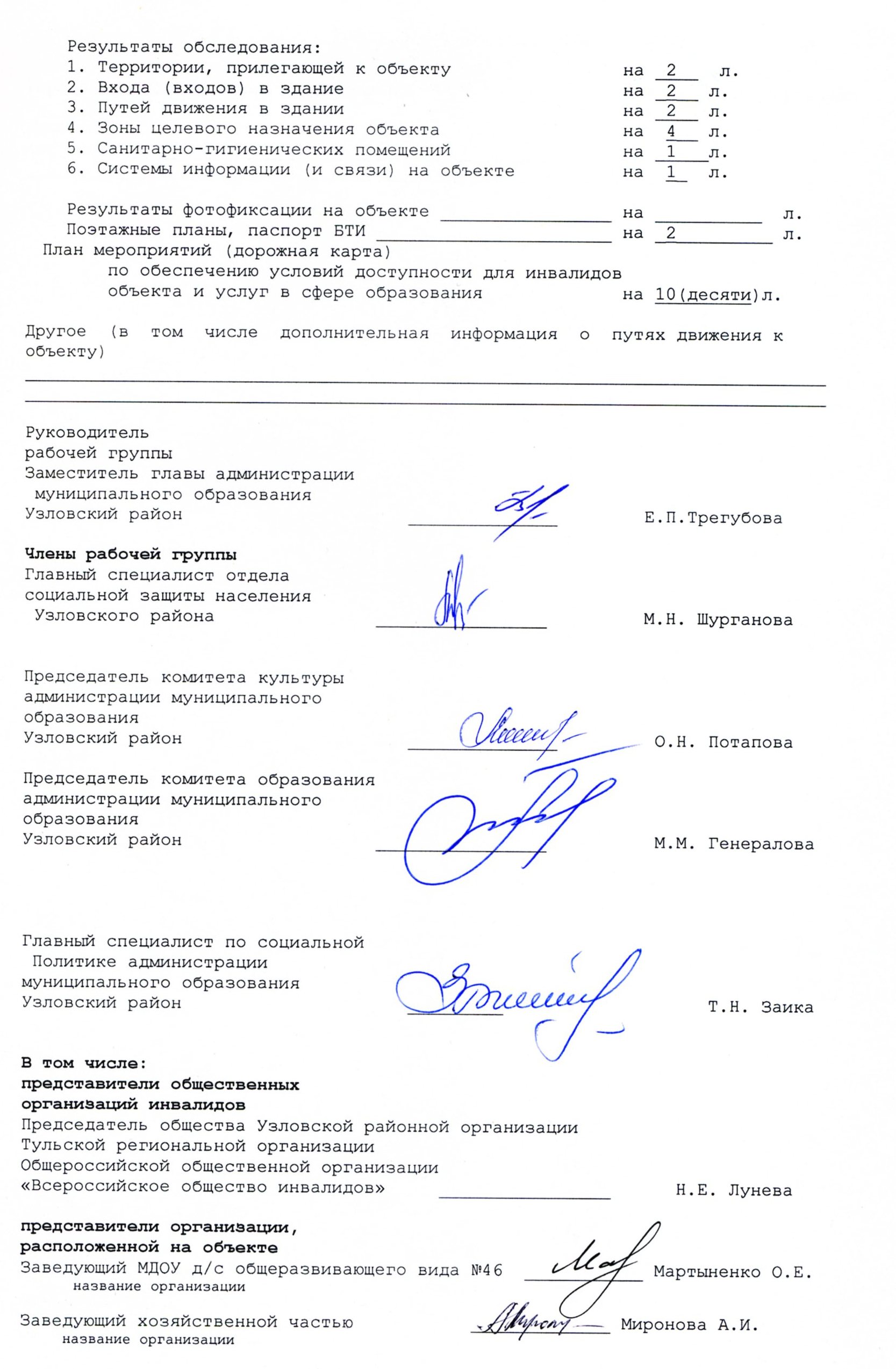 Управленческое решение согласовано "____" __________ 20___ г. (протокол N_____)Комиссией(название)_______________________________________________________________________________________________________________________________Приложение N 1к Акту обследования объекта социальнойинфраструктуры к паспорту доступностиобъекта социальной инфраструктурыN     2     от "25"    06     2018 г.                        I. Результаты обследования:               1. Территории, прилегающей к зданию (участка)                                       МДОУ д/с общеразвивающего вида № 46, 301607 Россия, Тульская область, г. Узловая, переулок Транспортный, дом 9       ____________________________________________________________                        Наименование объекта, адресII. Заключение по зоне:--------------------------------<*> Указывается: ДП-В - доступно полностью всем; ДП-И (К, О, С, Г, У) - доступно полностью избирательно (указать категории инвалидов); ДЧ-В - доступно частично всем; ДЧ-И (К, О, С, Г, У) - доступно частично избирательно (указать категории инвалидов); ДУ - доступно условно, ВНД - недоступно.<**> Указывается один из вариантов: не нуждается; ремонт (текущий, капитальный); индивидуальное решение с ТСР; технические решения невозможны - организация альтернативной формы обслуживания.Комментарий к заключению: __ДУ, Индивидуальное решение с ТСРПриложение N 2к Акту обследования объекта социальнойинфраструктуры к паспорту доступностиобъекта социальной инфраструктурыN     2     от "25"    06     2018 г.                        I. Результаты обследования:                        2. Входа (входов) в здание       МДОУ д/с общеразвивающего вида № 46, 301607 Россия, Тульская область,  г. Узловая, переулок Транспортный, дом 9____________________________                        Наименование объекта, адресII. Заключение по зоне:--------------------------------<*> Указывается: ДП-В - доступно полностью всем; ДП-И (К, О, С, Г, У) - доступно полностью избирательно (указать категории инвалидов); ДЧ-В - доступно частично всем; ДЧ-И (К, О, С, Г, У) - доступно частично избирательно (указать категории инвалидов); ДУ - доступно условно, ВНД - недоступно.<**> Указывается один из вариантов: не нуждается; ремонт (текущий, капитальный); индивидуальное решение с ТСР; технические решения невозможны - организация альтернативной формы обслуживания.Комментарий к заключению: ДЧ-И(С,Г,У), индивидуальное решение с ТСРПриложение N 3к Акту обследования объекта социальнойинфраструктуры к паспорту доступностиобъекта социальной инфраструктурыN     2     от "25"    06     2018 г.                        I. Результаты обследования:      3. Пути (путей) движения внутри здания (в т.ч. путей эвакуации)       МДОУ д/с общеразвивающего вида № 46, 301607 Россия, Тульская область, г. Узловая, переулок Транспортный, дом 9_________________________                        Наименование объекта, адресII. Заключение по зоне:--------------------------------<*> Указывается: ДП-В - доступно полностью всем; ДП-И (К, О, С, Г, У) - доступно полностью избирательно (указать категории инвалидов); ДЧ-В - доступно частично всем; ДЧ-И (К, О, С, Г, У) - доступно частично избирательно (указать категории инвалидов); ДУ - доступно условно, ВНД - недоступно.<**> Указывается один из вариантов: не нуждается; ремонт (текущий, капитальный); индивидуальное решение с ТСР; технические решения невозможны - организация альтернативной формы обслуживания.Комментарий к заключению: _ДЧ-В, индивидуальное решение с ТСР ____Приложение N 4 (I)к Акту обследования объекта социальнойинфраструктуры к паспорту доступностиобъекта социальной инфраструктурыN     2     от "25"    06     2018 г.                        I. Результаты обследования:      4. Зоны целевого назначения здания (целевого посещения объекта)                  Вариант I - зона обслуживания инвалидов        МДОУ д/с общеразвивающего вида № 46, 301607 Россия, Тульская область, г. Узловая, переулок Транспортный, дом 9________________________________________________________________________________                        Наименование объекта, адресII. Заключение по зоне:--------------------------------<*> Указывается: ДП-В - доступно полностью всем; ДП-И (К, О, С, Г, У) - доступно полностью избирательно (указать категории инвалидов); ДЧ-В - доступно частично всем; ДЧ-И (К, О, С, Г, У) - доступно частично избирательно (указать категории инвалидов); ДУ - доступно условно, ВНД - недоступно.<**> Указывается один из вариантов: не нуждается; ремонт (текущий, капитальный); индивидуальное решение с ТСР; технические решения невозможны - организация альтернативной формы обслуживания.Комментарий к заключению: _________________________________________________Приложение N 4 (II)к Акту обследования объекта социальнойинфраструктуры к паспорту доступностиобъекта социальной инфраструктурыN     2     от "25"    06     2018 г.I. Результаты обследования:4. Зоны целевого назначения здания(целевого посещения объекта)Вариант II - места приложения трудаII. Заключение по зоне:--------------------------------<*> Указывается: ДП-В - доступно полностью всем; ДП-И (К, О, С, Г, У) - доступно полностью избирательно (указать категории инвалидов); ДЧ-В - доступно частично всем; ДЧ-И (К, О, С, Г, У) - доступно частично избирательно (указать категории инвалидов); ДУ - доступно условно, ВНД - недоступно.<**> Указывается один из вариантов: не нуждается; ремонт (текущий, капитальный); индивидуальное решение с ТСР; технические решения невозможны - организация альтернативной формы обслуживания.Комментарий к заключению: _________________________________________________Приложение N 4 (III)к Акту обследования объекта социальнойинфраструктуры к паспорту доступностиобъекта социальной инфраструктурыN     2     от "25"    06     2018 г.I. Результаты обследования:4. Зоны целевого назначения здания(целевого посещения объекта)Вариант III - жилые помещенияII. Заключение по зоне:--------------------------------<*> Указывается: ДП-В - доступно полностью всем; ДП-И (К, О, С, Г, У) - доступно полностью избирательно (указать категории инвалидов); ДЧ-В - доступно частично всем; ДЧ-И (К, О, С, Г, У) - доступно частично избирательно (указать категории инвалидов); ДУ - доступно условно, ВНД - недоступно.<**> Указывается один из вариантов: не нуждается; ремонт (текущий, капитальный); индивидуальное решение с ТСР; технические решения невозможны - организация альтернативной формы обслуживания.Комментарий к заключению: ________________________________________________Приложение N 5к Акту обследования объекта социальнойинфраструктуры к паспорту доступностиобъекта социальной инфраструктурыN     2     от "25"    06     2018 г.                        I. Результаты обследования:                   5. Санитарно-гигиенических помещенийМДОУ д/с общеразвивающего вида № 46, 301607 Россия, Тульская область, г. Узловая, переулок Транспортный, дом 9____________________________                        Наименование объекта, адресII. Заключение по зоне:--------------------------------<*> Указывается: ДП-В - доступно полностью всем; ДП-И (К, О, С, Г, У) - доступно полностью избирательно (указать категории инвалидов); ДЧ-В - доступно частично всем; ДЧ-И (К, О, С, Г, У) - доступно частично избирательно (указать категории инвалидов); ДУ - доступно условно, ВНД - недоступно.<**> Указывается один из вариантов: не нуждается; ремонт (текущий, капитальный); индивидуальное решение с ТСР; технические решения невозможны - организация альтернативной формы обслуживания.Комментарий к заключению: _________________________________________________Приложение N 6к Акту обследования объекта социальнойинфраструктуры к паспорту доступностиобъекта социальной инфраструктурыN     2     от "25"    06     2018 г.                        I. Результаты обследования:                     6. Системы информации на объекте            МДОУ д/с общеразвивающего вида № 46, 301607 Россия, Тульская область, г. Узловая, переулок Транспортный, дом 9____________________________________________________________________________                        Наименование объекта, адресII. Заключение по зоне:--------------------------------<*> Указывается: ДП-В - доступно полностью всем; ДП-И (К, О, С, Г, У) - доступно полностью избирательно (указать категории инвалидов); ДЧ-В - доступно частично всем; ДЧ-И (К, О, С, Г, У) - доступно частично избирательно (указать категории инвалидов); ДУ - доступно условно, ВНД - недоступно.<**> Указывается один из вариантов: не нуждается; ремонт (текущий, капитальный); индивидуальное решение с ТСР; технические решения невозможны - организация альтернативной формы обслуживания.Комментарий к заключению:  опорно-двигательного аппарата; нарушениями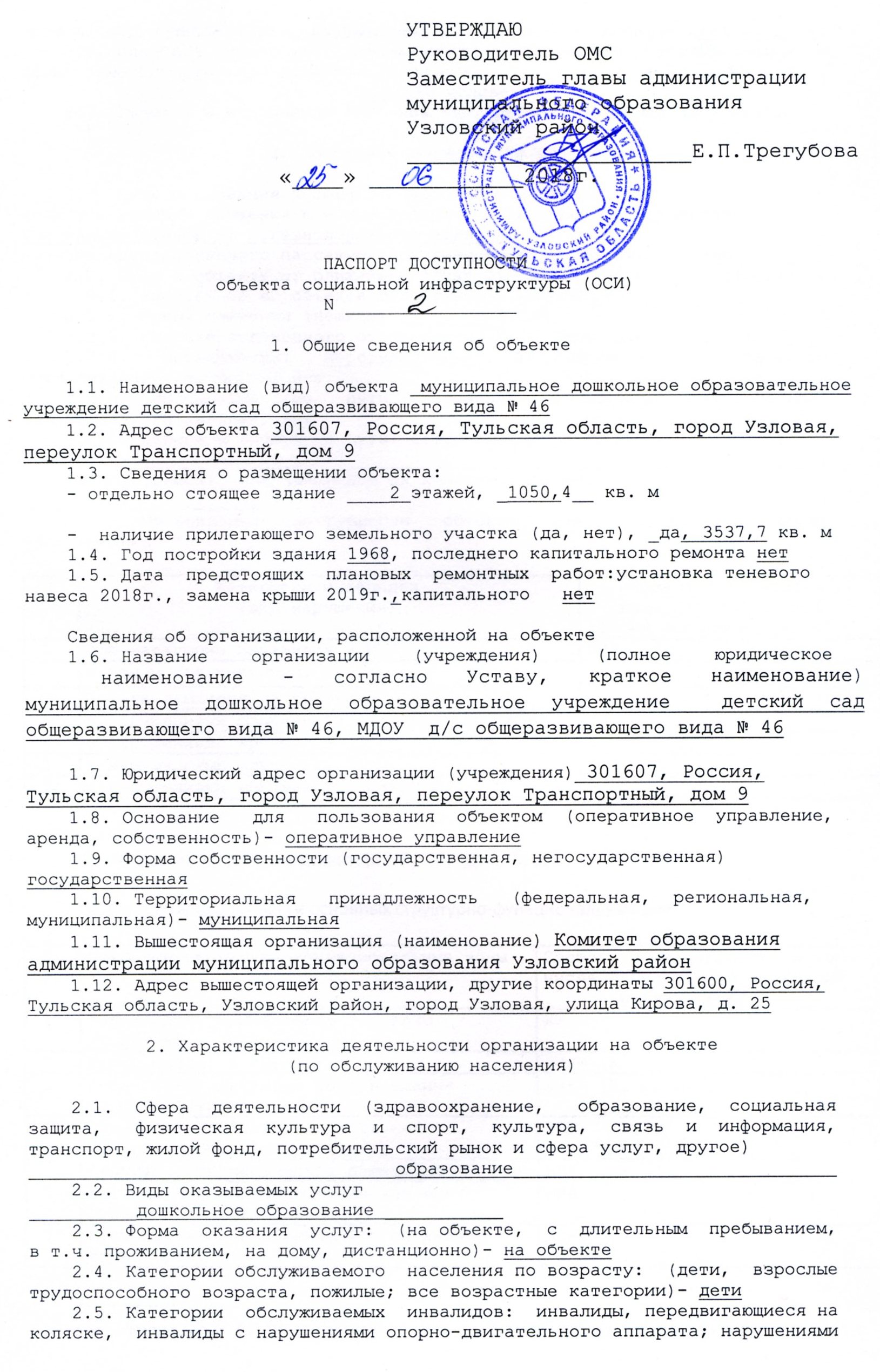 зрения, нарушениями слуха, нарушениями умственного развития.- инвалидов нет    2.6. Плановая  мощность:   посещаемость  (количество   обслуживаемых  вдень), вместимость, пропускная способность140/140 человек    2.7. Участие в исполнении ИПР инвалида, ребенка-инвалида (да, нет)                                         3. Состояние доступности объекта    3.1. Путь следования к объекту пассажирским транспортом(описать маршрут движения с использованием пассажирского транспорта)Три минуты ходьбы от железнодорожного вокзала,наличие адаптированного пассажирского транспорта к объекту ____нет________    3.2. Путь к объекту от ближайшей остановки пассажирского транспорта:    3.2.1. Расстояние до объекта от остановки транспорта _______265 м    3.2.2. Время движения (пешком) _________3 мин.    3.2.3. Наличие выделенного от проезжей части пешеходного пути (да, нет)    3.2.4.   Перекрестки:   нерегулируемые;   регулируемые,   со   звуковойсигнализацией, таймером; нет    3.2.5.  Информация   на   пути  следования   к  объекту:  акустическая,тактильная, визуальная; нет    3.2.6. Перепады высоты на пути: есть,  нет(описать _________________________________________________________________)    Их обустройство для инвалидов на коляске: да, нет (______нет_____________)    3.3.   Организация   доступности   объекта   для   инвалидов   -  формаобслуживания <*>--------------------------------<*> Указывается один из вариантов: "А", "Б", "ДУ", "ВНД".3.4. Состояние доступности основных структурно-функциональных зон--------------------------------<**> Указывается: ДП-В - доступно полностью всем; ДП-И (К, О, С, Г, У) - доступно полностью избирательно (указать категории инвалидов); ДЧ-В - доступно частично всем; ДЧ-И (К, О, С, Г, У) - доступно частично избирательно (указать категории инвалидов); ДУ - доступно условно, ВНД - временно недоступно.3.5. ИТОГОВОЕ ЗАКЛЮЧЕНИЕ о состоянии доступности ОСИ:  ВНД4. Управленческое решение4.1. Рекомендации по адаптации основных структурных элементов объекта--------------------------------<*> Указывается один из вариантов (видов работ): не нуждается; ремонт (текущий, капитальный); индивидуальное решение с ТСР; технические решения невозможны - организация альтернативной формы обслуживания.    4.2. Период проведения работ __________________________________________в рамках исполнения _______________________________________________________                    (указывается наименование документа: программы, плана)    4.3. Ожидаемый  результат (по состоянию  доступности)  после выполненияработ по адаптации ДП-В    Оценка   результата   исполнения   программы,   плана   (по   состояниюдоступности) ________    4.4. Для принятия решения требуется, не требуется (нужное подчеркнуть):Согласование ______________________________________________________________    Имеется  заключение  уполномоченной организации о состоянии доступностиобъекта   (наименование   документа  и  выдавшей  его  организации,  дата),прилагается___________________________________________________________________________    4.5.  Информация  размещена  (обновлена)  на Карте доступности Тульскойобласти дата ______________________________________________________________                           (наименование сайта, портала)                             5. Особые отметки    Паспорт сформирован на основании:    1. Анкеты (информации об объекте) от «   25   »     06      2018г.    2. Акта обследования объекта: N акта    от «  25   »     06     2018 г.    3.  Решения Комиссии _____________________ от «_____» __________ 2018_ г.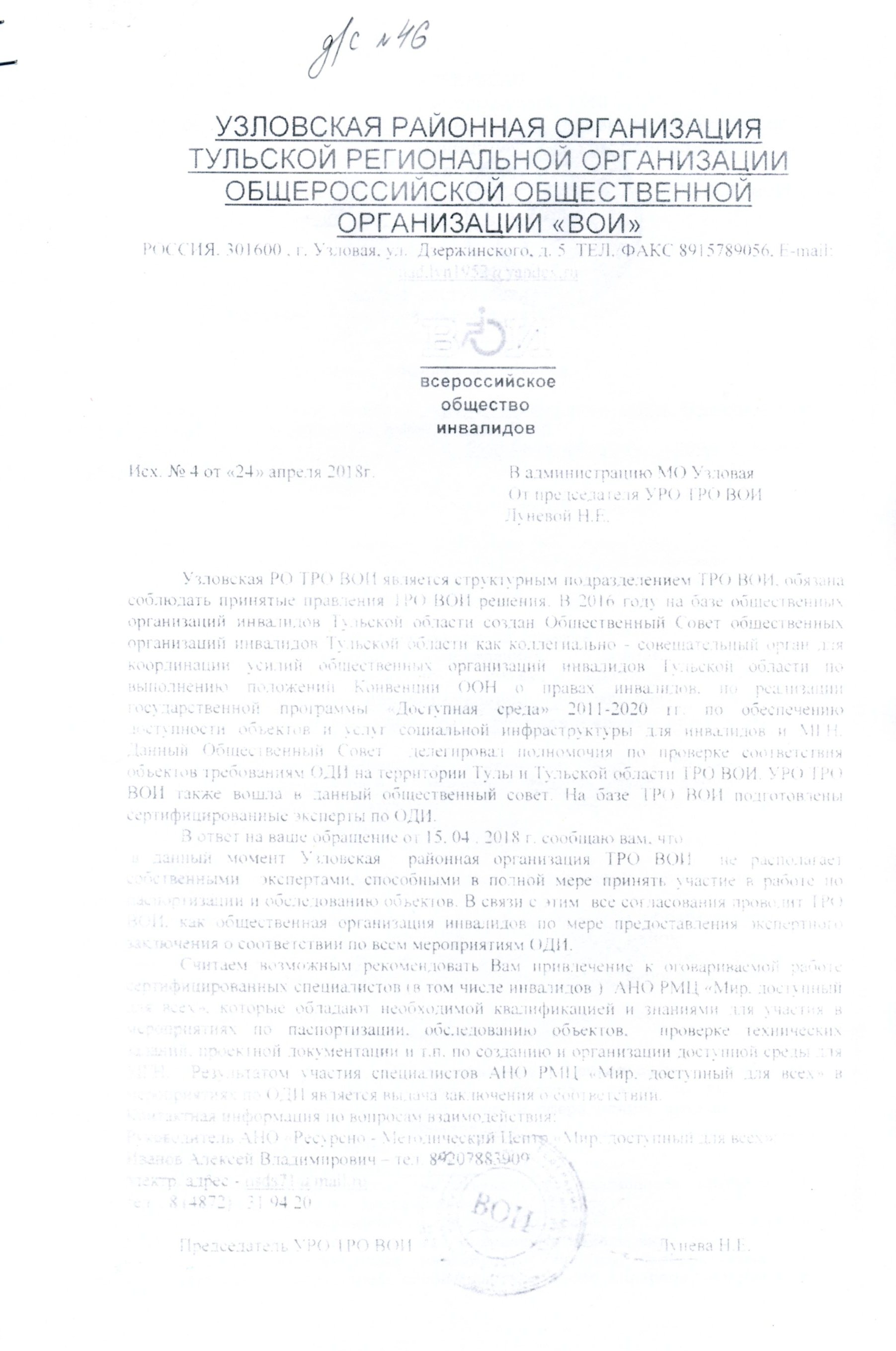 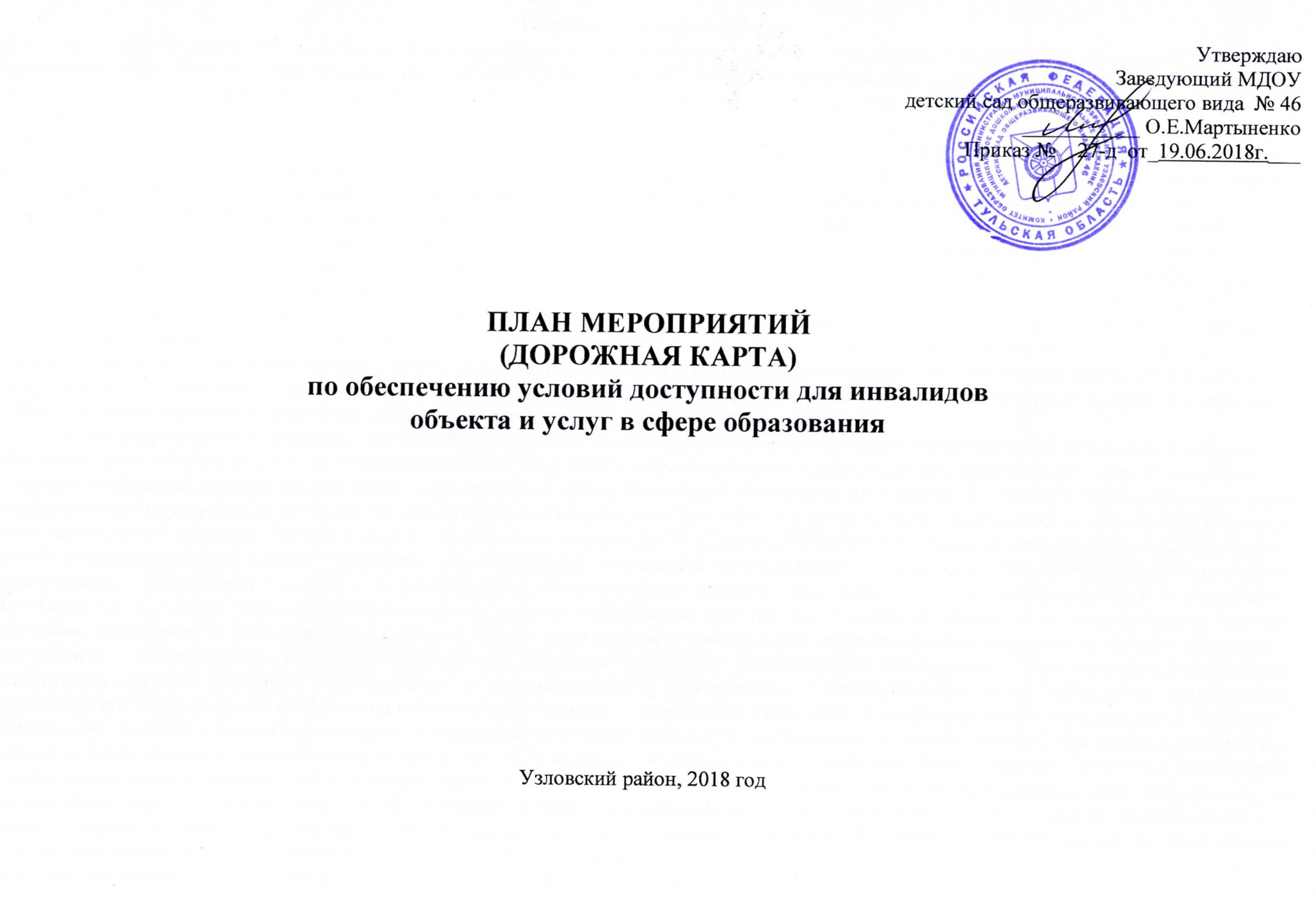 Пояснительная запискаГосударственная поддержка и социальная защита инвалидов в современных социально-экономических условиях является одной из важнейших задач общества. Федеральным законом от 01.12.2014 года №419 – ФЗ «О внесении изменений в отдельные законодательные акты Российской Федерации по вопросам социальной защиты инвалидов в связи с ратификацией Конвенции о правах инвалидов» предусмотрено соблюдение с 01.01.2016 года условий доступности для детей - инвалидов объектов образования, оказания им помощи в преодолении барьеров, мешающих получению образовательных услуг на равнее с другими. В настоящее время наблюдается разрыв между реальным состоянием ресурсной базы  МДО У д/с общеразвивающего вида №46 (далее ДОУ) предоставления  услуги детям – инвалидам и сформировавшейся потребностью эффективной реализации индивидуальных программ реабилитации детей – инвалидов, включая инклюзивное образование. ДОУ в основном не удовлетворяет потребности детей – инвалидов, не имеет универсальной безбарьерной образовательной среды для совместного обучения детей-инвалидов и обычных дошкольников. Состояние материально- технической базы ДОУ и ее территориальная доступность имеет допустимый уровень соответствия современным требованиям для организации инклюзивного совместного обучения и воспитания детей, в том числе детей - инвалидов. ДОУ имеет допустимый уровень методической подготовки к реализации инклюзивного образования, испытывает нехватку специалистов в области социализации детей - инвалидов. Решение проблемы предполагает модернизацию и дооборудование ДОУ, с учетом требований доступности для детей с ограниченными возможностями здоровья. Представляется необходимым в рамках реализации «Плана мероприятий (дорожная карта) по повышению значений показателей доступности для инвалидов объектов и услуг в ДОУ дальнейшее проведение мероприятий по созданию безбарьерной доступной среды для детей с ограниченными возможностями здоровья и реализации инклюзивного образования.  	 План мероприятий («дорожная карта») ДОУ направлен на обеспечение условий по повышению значений показателей доступности для инвалидов к объекту МДО У д/с общеразвивающего вида №46 и предоставляемым на нем услугам в сфере образования. План разработан с учетом требований приказа Министерства образования и науки Российской Федерации от 9 ноября 2015года №1309 «Об утверждении порядка обеспечения условий доступности для инвалидов объектов и предоставляемых услуг в сфере образования, а также оказания им при этом необходимой помощи». Частью 5 статьи 5 Федерального закона от 29.12.2012г. №273-ФЗ «Об образовании в Российской Федерации» в целях реализации права каждого человека на образование «создаются необходимые условия для получения без дискриминации качественного образования лицами с ограниченными возможностями здоровья, для коррекции нарушений развития и социальной адаптации…». Согласно указанному Федеральному закону специальные условия для получения образования подразумевают условия обучения, воспитания и развития, включающие в себя: - использование специальных образовательных программ и методов обучения и воспитания, - использование специальных учебников, учебных пособий и дидактических материалов, - использование специальных технических средств обучения коллективного и индивидуального пользования, - предоставление услуг ассистента (помощника), оказывающего обучающимся необходимую техническую помощь, - проведение групповых и индивидуальных коррекционных занятий, - обеспечение доступа в здания организаций, осуществляющих образовательную деятельность, и другие условия, без которых невозможно или затруднено освоение образовательных программ обучающимися с ограниченными возможностями здоровья. Получение образования детьми-инвалидами и детьми с ОВЗ является одним из основных и неотъемлемых условий их успешной социализации, обеспечения их полноценного участия в жизни общества, эффективной самореализации в различных видах профессиональной и социальной деятельности.  Целью «дорожной карты» является поэтапное повышение с учетом финансовых возможностей уровня доступности для инвалидов к объекту и предоставляемым на нем услугам в сфере образования, в том числе: -обеспечение условий доступности для инвалидов объекта сферы образования; -обеспечение условий для беспрепятственного пользования инвалидами услугами в сфере образования; -полноценная интеграция инвалидов в общество.«Дорожной картой» в соответствии с приказом Министерства образования и науки Российской Федерации от 9 ноября 2015года №1309 «Об утверждении порядка обеспечения условий доступности для инвалидов объектов и предоставляемых услуг в сфере образования, а также оказания им при этом необходимой помощи» определяются: - цели обеспечения доступности для инвалидов объектов и услуг; - значения показателей доступности для инвалидов объектов и услуг; -перечень мероприятий, реализуемых для достижения запланированных значений показателей доступности для инвалидов объектов и услуг.  Целями реализации «дорожной карты» являются: - создание условий доступности для инвалидов и других маломобильных групп населения равных возможностей доступа к объекту  и предоставляемым услугам, а также оказание им при этом необходимой помощи в пределах полномочий; - установление показателей, позволяющих оценивать степень доступности для инвалидов объекта и услуг; -оснащение объекта приспособлениями, средствами и источниками информации в доступной форме, позволяющими обеспечить доступность для инвалидов предоставляемых на нем услуг; -проведение паспортизации объекта и услуг, принятие и реализация решений о сроках поэтапного повышения значений показателей его доступности до уровня требований, предусмотренных законодательством Российской Федерации.  Для достижения заявленных целей «дорожной картой» предусмотрен перечень мероприятий, реализуемых для достижения запланированных значений показателей доступности для инвалидов к объекту и услугам в соответствии с требованиями законодательства Российской Федерации об обеспечении доступности для инвалидов объектов и услуг путем учета указанных требований при разработке проектных решений на новое строительство или реконструкцию объекта.Повышение значений показателей доступности для инвалидов объектов и услуг дорожной карты МДОУ детский сад общеразвивающего вида  № 46; 
Показатели доступности для инвалидов объектов и услуг дорожной картымуниципального дошкольного образовательного учреждения детский сад общеразвивающего вида №46Количество инвалидов, обучающихся совместно с другими обучающимися 
Перечень мероприятий, реализуемых для достижения запланированных значений показателей доступности для инвалидов объектов и услуг  N п/п            Категория инвалидов                          (вид нарушения)                 Вариант организации      доступности объекта    1 Все категории инвалидов и МГН              ДЧ-И (С,Г,У)В том числе инвалиды:                       2 передвигающиеся на креслах-колясках        ВНД 3 с нарушениями опорно-двигательного аппаратаДУ 4 с нарушениями зрения                       ДЧ-И 5 с нарушениями слуха                        ДЧ-И 6 с нарушениями умственного развития         ДЧ-И N п/п       Основные структурно-функциональные                         зоны объекта                    Рекомендации по    адаптации объекта    (вид работы) <*> 1 Территория, прилегающая к зданию (участок)      Не нуждается 2 Вход (входы) в здание                           Индивидуальное решение с ТСР 3 Путь (пути) движения внутри здания (в т.ч. пути эвакуации)                                      Ремонт (текущий, капитальный) 4 Зона целевого назначения (целевого посещения    объекта)                                        Индивидуальное решение с ТСР 5 Санитарно-гигиенические помещения               Индивидуальное решение с ТСР 6 Система информации на объекте (на всех зонах)   индивидуальное решение с ТСР 7 Пути движения к объекту (от остановки           транспорта)                                     Не нуждается 8 Все зоны и участки                              индивидуальное решение с ТСР  N п/п            Категория инвалидов                          (вид нарушения)                 Вариант организации      доступности объекта   (формы обслуживания) <*> 1 Все категории инвалидов и МГН              ВНДВ том числе инвалиды:                       2 передвигающиеся на креслах-колясках        ВНД 3 с нарушениями опорно-двигательного аппаратаДУ 4 с нарушениями зрения                       ДУ 5 с нарушениями слуха                        ДУ 6 с нарушениями умственного развития         ДУ N п/п         Основные           структурно-функциональные            зоны              Состояние доступности,   в том числе для основных  категорий инвалидов <**>  Приложение    Приложение   N п/п         Основные           структурно-функциональные            зоны              Состояние доступности,   в том числе для основных  категорий инвалидов <**> N на плане N фото  1 Территория, прилегающая к  зданию (участок)           ДУ-В 2 Вход (входы) в здание      ДЧ-И (С,Г,У) 3 Путь (пути) движения внутриздания (в т.ч. пути        эвакуации)                 ДЧ-И (С,Г,У) 4 Зона целевого назначения   здания (целевого посещения объекта)                   ДЧ-И (С,Г,У) 5 Санитарно-гигиенические    помещения                  ДЧ-И (С,Г,У) 6 Система информации и связи (на всех зонах)            ДУ 7 Пути движения к объекту (отостановки транспорта)      ДУ N п/пОсновные структурно-функциональные            зоны объекта            Рекомендации по адаптации объекта        (вид работы) <*> 1 Территория, прилегающая к зданию   (участок)                          Индивидуальное решение с ТСР 2 Вход (входы) в здание              Индивидуальное решение с ТСР 3 Путь (пути) движения внутри здания (в т.ч. пути эвакуации)            Индивидуальное решение с ТСР 4 Зона целевого назначения здания    (целевого посещения объекта)       Индивидуальное решение с ТСР 5 Санитарно-гигиенические помещения  Индивидуальное решение с ТСР 6 Система информации на объекте (на  всех зонах)                        Индивидуальное решение с ТСР 7 Пути движения к объекту (от        остановки транспорта)              Не нуждается 8 Все зоны и участки                 Индивидуальное решение с ТСРN п/п Наименование функционально-планировочного   элемента    Наличие элемента  Наличие элемента  Наличие элемента  Выявленные нарушения      и замечания       Выявленные нарушения      и замечания      Работы по адаптации     объектов      Работы по адаптации     объектов      N п/п Наименование функционально-планировочного   элемента   есть/ нет N на планеN фотоСодержание  Значимо      для     инвалида  (категория)Содержание  Виды   работ  1.1Вход (входы)  на территорию естьОтсутствие на входе для МГН  навесных калиток с непрозрачными полотнами двустороннего действия, частично разрушено асфальтное покрытие  все1.2Путь (пути)   движения на   территории    естьПлохое асфальтовое покрытиеО, С,К1.3Лестница      (наружная)    естьОтсутствие пандусов1.4Пандус        (наружный)    нетНаружный пандус отсутствуетО,К1.5Автостоянка и парковка      нетАвтостоянка и парковка отсутствуетОбщие         требования к  зоне           Наименование  структурно-  функциональной     зоны         Состояние      доступности <*>  (к пункту 3.4Акта обследования        ОСИ)          Приложение      Приложение        Рекомендации          по адаптации       (вид работы) <**>  к пункту 4.1 Акта      обследования ОСИ    Наименование  структурно-  функциональной     зоны         Состояние      доступности <*>  (к пункту 3.4Акта обследования        ОСИ)        N на   плане  N фото      Рекомендации          по адаптации       (вид работы) <**>  к пункту 4.1 Акта      обследования ОСИ   МДОУ д/с общеразвиваю-щего вида № 46ДУИндивидуальное решение с ТСР N п/п Наименование функционально-планировочного   элемента    Наличие элемента  Наличие элемента  Наличие элемента  Выявленные нарушения      и замечания       Выявленные нарушения      и замечания          Работы по     адаптации объектов    Работы по     адаптации объектов N п/п Наименование функционально-планировочного   элемента   есть/ нет N на планеN фотоСодержаниеЗначимо для инвалида  (категория)Содержание Виды   работ 2.1Лестница      (наружная)    есть2.2Пандус        (наружный)    нетПандус отсутствует2.3Входная       площадка      (перед дверью)естьЧастично разрушено асфальтное покрытиеК,О2.4Дверь         (входная)     естьКрепление двери: -  на петлях одностороннего действия без фиксаторов в положениях "открыто" и "закрыто"К,О2.5Тамбур        естьО,У,С,КОБЩИЕ         требования к  зоне              Наименование        структурно-     функциональной зоны Состояние доступности<*> (к пункту 3.4  Акта обследования          ОСИ)          Приложение   Приложение    Рекомендации    по адаптации    (вид работы)  <**>  к пункту 4.1      Акта      обследования ОСИ    Наименование        структурно-     функциональной зоны Состояние доступности<*> (к пункту 3.4  Акта обследования          ОСИ)          N на плане N фото  Рекомендации    по адаптации    (вид работы)  <**>  к пункту 4.1      Акта      обследования ОСИМДОУ д/с общеразвиваю-щего вида № 46ДЧ-И(С,Г,У)индивидуальное решение с ТСР N п/п Наименование функционально-планировочного   элемента   Наличие элементаНаличие элементаНаличие элемента Выявленные нарушения      и замечания       Выявленные нарушения      и замечания          Работы по     адаптации объектов    Работы по     адаптации объектов N п/п Наименование функционально-планировочного   элемента   есть/ нет N на плане N  фотоСодержаниеЗначимо для инвалида  (категория)Содержание  Виды работ 3.1Коридор       (вестибюль,   зона ожидания,галерея,      балкон)       естьОтсутствие звуковой и видео информацииГ,СУстановка звуко и видеоинформациии3.2Лестница      (внутри       здания)       естьПоручни односторонние О,СОборудование двусторонними поручнями3.3Пандус (внутриздания)       нетПандус отсутствуетК,О3.4Лифт          пассажирский  (или          подъемник)    нетЛифт пассажирс-кий отсутствуетК,О3.5Дверь         естьОкраска дверей не контрастирует с окраской стенСОкраска дверей в контрастный цвет3.6Пути эвакуации(в т.ч. зоны  безопасности) естьПутями эвакуации являются лестничные марши. Наружные лестницы отсутствуютО,С,Г,К,УОБЩИЕ         требования к  зоне           Наименование  структурно-  функциональной     зоны     Состояние доступности<*> (к пункту 3.4  Акта обследования          ОСИ)          Приложение  Приложение      Рекомендации           по адаптации         (вид работы) <**>   к пункту 4.1 Акта      обследования ОСИ     Наименование  структурно-  функциональной     зоны     Состояние доступности<*> (к пункту 3.4  Акта обследования          ОСИ)         N на планеN фото     Рекомендации           по адаптации         (вид работы) <**>   к пункту 4.1 Акта      обследования ОСИ    МДОУ д/с общеразвиваю-щего вида № 46ДЧ-Виндивидуальное решение с ТСРN п/п Наименование  функционально- планировочного    элемента    Наличие элементаНаличие элементаНаличие элемента Выявленные нарушения      и замечания       Выявленные нарушения      и замечания          Работы по     адаптации объектов    Работы по     адаптации объектовN п/п Наименование  функционально- планировочного    элемента    есть/ нет N на плане N  фотоСодержаниеЗначимо для инвалида  (категория)Содержание Виды   работ 4.1Кабинетная     форма          обслуживания   нет4.2Зальная форма  обслуживания   да 4.3Прилавочная    форма          обслуживания   нет4.4Форма          обслуживания с перемещением помаршруту       нет4.5Кабина         индивидуальногообслуживания   нетОБЩИЕ          требования к   зоне            Наименование  структурно-  функциональной     зоны     Состояние доступности<*> (к пункту 3.4  Акта обследования          ОСИ)          Приложение  Приложение      Рекомендации           по адаптации         (вид работы) <**>   к пункту 4.1 Акта      обследования ОСИ     Наименование  структурно-  функциональной     зоны     Состояние доступности<*> (к пункту 3.4  Акта обследования          ОСИ)         N на планеN фото     Рекомендации           по адаптации         (вид работы) <**>   к пункту 4.1 Акта      обследования ОСИ    МДОУ д/с общеразвиваю-щего вида № 46ДЧ-И (С,Г,У)индивидуальное решение с ТСР Наименование функционально-планировочного   элемента    Наличие элемента  Наличие элемента  Наличие элемента  Выявленные нарушения      и замечания       Выявленные нарушения      и замечания          Работы по     адаптации объектов    Работы по     адаптации объектов Наименование функционально-планировочного   элемента   есть/ нет N на планеN фотоСодержаниеЗначимо для инвалида  (категория)Содержание Виды   работ     Место       приложения      труда     нет Наименование  структурно-  функциональной     зоны     Состояние доступности<*> (к пункту 3.4  Акта обследования          ОСИ)          Приложение  Приложение      Рекомендации           по адаптации         (вид работы) <**>   к пункту 4.1 Акта      обследования ОСИ     Наименование  структурно-  функциональной     зоны     Состояние доступности<*> (к пункту 3.4  Акта обследования          ОСИ)         N на планеN фото     Рекомендации           по адаптации         (вид работы) <**>   к пункту 4.1 Акта      обследования ОСИ    МДОУ д/с общеразвиваю-щего вида № 46ДЧ-И (С,Г,У)индивидуальное решение с ТСР Наименование функционально-планировочного   элемента    Наличие элемента  Наличие элемента  Наличие элемента  Выявленные нарушения      и замечания       Выявленные нарушения      и замечания          Работы по     адаптации объектов    Работы по     адаптации объектов Наименование функционально-планировочного   элемента   есть/ нет N на планеN фотоСодержаниеЗначимо для инвалида  (категория)Содержание Виды   работ     Жилые       помещения   Нет  Наименование  структурно-  функциональной     зоны     Состояние доступности<*> (к пункту 3.4  Акта обследования          ОСИ)          Приложение  Приложение      Рекомендации           по адаптации         (вид работы) <**>   к пункту 4.1 Акта      обследования ОСИ     Наименование  структурно-  функциональной     зоны     Состояние доступности<*> (к пункту 3.4  Акта обследования          ОСИ)         N на планеN фото     Рекомендации           по адаптации         (вид работы) <**>   к пункту 4.1 Акта      обследования ОСИ    МДОУ д/с общеразвиваю-щего вида № 46ДЧ-И (С,Г,У)индивидуальное решение с ТСР N п/п Наименование функционально-планировочного   элемента    Наличие элемента  Наличие элемента  Наличие элемента  Выявленные нарушения      и замечания       Выявленные нарушения      и замечания          Работы по     адаптации объектов    Работы по     адаптации объектов N п/п Наименование функционально-планировочного   элемента   есть/ нет N на планеN фотоСодержаниеЗначимо для инвалида  (категория)Содержание Виды   работ 5.1Туалетная     комната       естьОтсутствие поручней, наличие внешних угловК,О,С,Г5.2Душевая/ваннаякомната       нет5.3Бытовая       комната       (гардеробная) нетОБЩИЕ         требования к  зоне           Наименование  структурно-  функциональной     зоны     Состояние доступности<*> (к пункту 3.4  Акта обследования          ОСИ)          Приложение   Приложение       Рекомендации          по адаптации       (вид работы) <**>  к пункту 4.1 Акта      обследования ОСИ    Наименование  структурно-  функциональной     зоны     Состояние доступности<*> (к пункту 3.4  Акта обследования          ОСИ)          N на плане N фото     Рекомендации          по адаптации       (вид работы) <**>  к пункту 4.1 Акта      обследования ОСИ   МДОУ д/с общеразвиваю-щего вида № 37ДЧ-И (С,Г,У)индивидуальное решение с ТСР N п/п Наименование функционально-планировочного   элемента    Наличие элемента  Наличие элемента  Наличие элемента  Выявленные нарушения      и замечания       Выявленные нарушения      и замечания          Работы по     адаптации объектов    Работы по     адаптации объектов N п/п Наименование функционально-планировочного   элемента   есть/ нет N на планеN фотоСодержаниеЗначимо для инвалида  (категория)Содержание Виды   работ 6.1Визуальные    средства      НетРазмещение визуальных средств6.2Акустические  средства      НетРазмещение акустическихсредств6.3Тактильные    средства      нетРазмещение тактильныхсредствОБЩИЕ         требования к  зоне           Наименование  структурно-  функциональной     зоны     Состояние доступности<*> (к пункту 3.4  Акта обследования          ОСИ)          Приложение  Приложение      Рекомендации           по адаптации         (вид работы) <**>   к пункту 4.1 Акта      обследования ОСИ     Наименование  структурно-  функциональной     зоны     Состояние доступности<*> (к пункту 3.4  Акта обследования          ОСИ)         N на планеN фото     Рекомендации           по адаптации         (вид работы) <**>   к пункту 4.1 Акта      обследования ОСИ    МДОУ д/с общеразвиваю-щего вида № 37ДЧ-И (С,Г,У)индивидуальное решение с ТСР N п/п            Категория инвалидов                          (вид нарушения)                 Вариант организации      доступности объекта   (формы обслуживания) <*> 1 Все категории инвалидов и МГН              ДЧ-И (С,Г,У)в том числе инвалиды:                       2 передвигающиеся на креслах-колясках        ВНД 3 с нарушениями опорно-двигательного аппаратаДУ 4 с нарушениями зрения                       ДЧ-И 5 с нарушениями слуха                        ДЧ-И 6 с нарушениями умственного развития         ДЧ-И N п/пОсновные структурно-функциональные зоныСостояние доступности, в том числе для основных категорий        инвалидов <**> 1 Территория, прилегающая к зданию       (участок)                              ДУ 2 Вход (входы) в здание                  ДЧ-И (С,Г,У)) 3 Путь (пути) движения внутри здания     (в т.ч. пути эвакуации)                ДЧ-И (С,Г,У) 4 Зона целевого назначения здания        (целевого посещения объекта)           ДЧ-И 5 Санитарно-гигиенические помещения      ДЧ-И 6 Система информации и связи (на всех    зонах)                                 ДУ 7 Пути движения к объекту (от остановки  транспорта)                            ДУ N п/п   Основные структурно-функциональные зоны                       объекта                       Рекомендации по      адаптации объекта      (вид работы) <*> 1 Территория, прилегающая к зданию (участок)    Индивидуальное решение с ТСР 2 Вход (входы) в здание                         Индивидуальное решение с ТСР 3 Путь (пути) движения внутри здания (в т.ч.    пути эвакуации)                               Индивидуальное решение с ТСР 4 Зона целевого назначения здания (целевого     посещения объекта)                            Индивидуальное решение с ТСР 5 Санитарно-гигиенические помещения             Индивидуальное решение с ТСР 6 Система информации на объекте (на всех зонах) Индивидуальное решение с ТСР 7 Пути движения к объекту (от остановки         транспорта)                                   Индивидуальное решение с ТСР 8 Все зоны и участки                            № п/пНаименование показателей доступности для инвалидовОжидаемые результаты повышения значений показателей доступности объектов и услуг (годы) и мониторингОжидаемые результаты повышения значений показателей доступности объектов и услуг (годы) и мониторингОжидаемые результаты повышения значений показателей доступности объектов и услуг (годы) и мониторингОжидаемые результаты повышения значений показателей доступности объектов и услуг (годы) и мониторингОжидаемые результаты повышения значений показателей доступности объектов и услуг (годы) и мониторингДолжностное лицо, ответственное за достижение 
запланированных показателей доступности объектов и услугПримечания№ п/пНаименование показателей доступности для инвалидов20182019202020212022Должностное лицо, ответственное за достижение 
запланированных показателей доступности объектов и услугПримечания1.Территория, прилегающая к зданию (участок):1.1.Ремонт асфальтового покрытия+ЗаведующийПри наличии бюджетных ассигнований1.2.Монтаж двухстороннего ограждения  на прогулочных дорожках (перила на высоте 90 см и планки на 15 см)+ЗаведующийПри наличии бюджетных ассигнований1.3.Оборудование наружной лестницы пандусом+ЗаведующийПри наличии бюджетных ассигнований2.Вход в здание:2.1.Оборудование лестниц двусторонними поручнями на двух уровнях +ЗаведующийПри наличии бюджетных ассигнований2.2.Монтаж пандуса +ЗаведующийПри наличии бюджетных ассигнований2.3.Установка кнопки вызова персонала для инвалидов колясочников с целью оказания им помощи при въезде в здание+ЗаведующийПри наличии бюджетных ассигнований2.4.Покраска дверей в цвет контрастные со светом стен++Заведующий хозяйством2.5. Ручки двери окрасить в отличные от дверного полотна контрастные цвета++Заведующая хозяйством2.6.Округление имеющихся углов в тамбурах+ЗаведующийПри наличии бюджетных ассигнований3. Путь (пути) движения внутри здания (в т. ч. пути эвакуации):3.1. Установка перил по лестничным маршам  второй стороны с учетом технических требований к опорным стационарным устройствам по ГОСТ Р51261+ЗаведующийПри наличии бюджетных ассигнований3.2.Установка перил и поручней в коридоре+ЗаведующийПри наличии бюджетных ассигнований3.3. Установка пандуса внутри здания+ЗаведующийПри наличии бюджетных ассигнований3.4.покраска лестничных маршей, дверей и площадок в соответствии с Техническим Регламентом в цвета контрастные цветом стен++Заведующая хозяйством3.5.Покраска зон «возможной опасности»  контрастной   цвету окружающего пространства краской для разметки++++Заведующая хозяйством4. Зоны целевого назначения здания (целевого посещения объекта)4.1.Организация помощи сопровождающего при обслуживании с перемещением по маршруту+++++Заведующий, педагоги4.2.Оборудование комбинированной системы оповещения+ЗаведующийПри наличии бюджетных ассигнований5. Санитарно-гигиенические помещения5.1.Организация альтернативной формы обслуживания – сопровождение+++++Заведующий, педагоги5.2.Монтаж поручней+ЗаведующийПри наличии бюджетных ассигнований5.3.Округление имеющихся углов+ЗаведующийПри наличии бюджетных ассигнований6.Система информации на объекте6.1.Акустические средства: организация альтернативной формы обслуживания – сопровождение+++ЗаведующийПри наличии бюджетных ассигнований6.2.Установка визуальных, акустических и тактильных средств+ЗаведующийПри наличии бюджетных ассигнованийКоличество воспитывающихся в инклюзивных условиях / (%)Количество воспитывающихся в инклюзивных условиях / (%)Количество воспитывающихся в инклюзивных условиях / (%)Количество инвалидов, обучающихся по 
адаптированным дополнительным общеобразовательным программам от 
общего числа обучающихся инвалидов/ (%)Количество инвалидов, обучающихся по 
адаптированным дополнительным общеобразовательным программам от 
общего числа обучающихся инвалидов/ (%)Количество инвалидов, получающих образование 
на дому, в том числе дистанционно, от 
общего числа обучающихся инвалидов / (%) 
Количество инвалидов, получающих образование 
на дому, в том числе дистанционно, от 
общего числа обучающихся инвалидов / (%) 
Численность педагогических работников, прошедших обучение по работе с инвалидами, от общего числа 
педагогических работников / (%) Численность педагогических работников, прошедших обучение по работе с инвалидами, от общего числа 
педагогических работников / (%) Численность подготовленных для работы с инвалидами помощников, посредников в расчете на определенное количество (10 чел.) обучающихся инвалидовЧисленность подготовленных для работы с инвалидами помощников, посредников в расчете на определенное количество (10 чел.) обучающихся инвалидовУдельный вес приспособленных для обучения инвалидов (Г, С, О) помещений от общего числа помещений в детском саду / (%)Удельный вес приспособленных для обучения инвалидов (Г, С, О) помещений от общего числа помещений в детском саду / (%)1-ая младшая0000000000002-ая младшая000000000000Средняя 000000000000Старшая 000000000000Подготовительная к школе 10,710,700000000Итого по ДОУ10,710,7004360000№ п/пНаименование мероприятияНормативно – правовой акт (программа), иной документ, которым предусмотрено проведение мероприятияНормативно – правовой акт (программа), иной документ, которым предусмотрено проведение мероприятияОтветственные, исполнители, соисполнителиСрок реализа-цииОжидаемый результатФинансовое обеспечение(руб.)Финансовое обеспечение(руб.)Совершенствование нормативно – правовой базыСовершенствование нормативно – правовой базыСовершенствование нормативно – правовой базыСовершенствование нормативно – правовой базыСовершенствование нормативно – правовой базыСовершенствование нормативно – правовой базыСовершенствование нормативно – правовой базыСовершенствование нормативно – правовой базыСовершенствование нормативно – правовой базы1.1.Изучение законодательства РФ в области обеспечения доступности для инвалидов объектов и услугНормативные правовые акты РФНормативные правовые акты РФЗаведующийПостоянно Владение нормативной базойВладение нормативной базой01.2.Создание комиссии по обеспечению условий доступности. Разработка Положения о комиссии ДОУ по повышению показателей доступности объектов и услуг для детей – инвалидов и их родителейИздание приказа о создании комиссии по повышению показателей доступности объектов МДОУ д/с общеразвивающего вида №46 для детей – инвалидов и их родителей Издание приказа о создании комиссии по повышению показателей доступности объектов МДОУ д/с общеразвивающего вида №46 для детей – инвалидов и их родителей ЗаведующаяСентябрь 2018г.Разработка и реализация плана мероприятий по повышению показателей доступности объектов и услуг в полном объемеРазработка и реализация плана мероприятий по повышению показателей доступности объектов и услуг в полном объеме01.3.Разработка адаптированных программ Приказ руководителя о разработка программПриказ руководителя о разработка программЗаместитель заведующего по ВиМРПо мере зачисления в ДОУ детей с ОВЗРеализация адаптированной программыРеализация адаптированной программы01.4.Проведение паспортизации 
объекта и предоставляемых на нем услуг - приказ Министерства образования и науки РФ от 9.11. 2015  № 1309 (в редакции от 1 января 2016г) «Об утверждении Порядка обеспечения условий 
доступности для инвалидов объектов и предоставляемых услуг в сфере образования, а также оказания им при этом необходимой помощи»; - приказ Министерства образования и науки РФ от 9.11. 2015  № 1309 (в редакции от 1 января 2016г) «Об утверждении Порядка обеспечения условий 
доступности для инвалидов объектов и предоставляемых услуг в сфере образования, а также оказания им при этом необходимой помощи»; Заведующий2 квартал 2018г.- утверждение паспорта 
доступности для 
инвалидов объекта и предоставляемых на нем услуг по 
согласованию с 
представителем 
общества инвалидов 
- утверждение паспорта 
доступности для 
инвалидов объекта и предоставляемых на нем услуг по 
согласованию с 
представителем 
общества инвалидов 
01.5.Составление акта обследования объекта инфраструктуры с приложениямиФедеральный закон от 30.12.2009 N 384-ФЗ "Технический регламент о безопасности зданий и сооружений" (Постановление Правительства РФ от 26.12.2014    N 1521)Федеральный закон от 30.12.2009 N 384-ФЗ "Технический регламент о безопасности зданий и сооружений" (Постановление Правительства РФ от 26.12.2014    N 1521)Заведующий, комиссияИюнь 2018г.Определение объемов работ по обеспечению 
условий доступности и их финансирования, определение объемов работ по обеспечению 
условий доступности и их финансирования, Определение объемов работ по обеспечению 
условий доступности и их финансирования, определение объемов работ по обеспечению 
условий доступности и их финансирования, Раздел 2. Перечень мероприятий, реализуемых для достижения запланированных значений показателей доступности 
для инвалидов объекта МДОУ д/с общеразвивающего вида№ 46Раздел 2. Перечень мероприятий, реализуемых для достижения запланированных значений показателей доступности 
для инвалидов объекта МДОУ д/с общеразвивающего вида№ 46Раздел 2. Перечень мероприятий, реализуемых для достижения запланированных значений показателей доступности 
для инвалидов объекта МДОУ д/с общеразвивающего вида№ 46Раздел 2. Перечень мероприятий, реализуемых для достижения запланированных значений показателей доступности 
для инвалидов объекта МДОУ д/с общеразвивающего вида№ 46Раздел 2. Перечень мероприятий, реализуемых для достижения запланированных значений показателей доступности 
для инвалидов объекта МДОУ д/с общеразвивающего вида№ 46Раздел 2. Перечень мероприятий, реализуемых для достижения запланированных значений показателей доступности 
для инвалидов объекта МДОУ д/с общеразвивающего вида№ 46Раздел 2. Перечень мероприятий, реализуемых для достижения запланированных значений показателей доступности 
для инвалидов объекта МДОУ д/с общеразвивающего вида№ 46Раздел 2. Перечень мероприятий, реализуемых для достижения запланированных значений показателей доступности 
для инвалидов объекта МДОУ д/с общеразвивающего вида№ 46Раздел 2. Перечень мероприятий, реализуемых для достижения запланированных значений показателей доступности 
для инвалидов объекта МДОУ д/с общеразвивающего вида№ 462.1.Реализация мер по обеспечению доступности 
для инвалидов объекта 
до реконструкции (капитального ремонта), и предоставляемых на 
нем услуг (с учетом результатов паспортизации)  (все преобразования, 
приобретение специального  оборудования, 
методической и учебной литературы и пр.) Реализация мер по обеспечению доступности 
для инвалидов объекта 
до реконструкции (капитального ремонта), и предоставляемых на 
нем услуг (с учетом результатов паспортизации)  (все преобразования, 
приобретение специального  оборудования, 
методической и учебной литературы и пр.) Приказы по детскому саду     Заведующий2018 - 2022Обеспечение условий 
индивидуальной 
мобильности 
инвалидам и 
возможности для 
самостоятельного их передвижения по объекту с целью 
получения услуг в 
сфере образования 2.2.Создание визуальных средств информации о предоставлении услуги (надписи, метки, пиктограммы)       Создание визуальных средств информации о предоставлении услуги (надписи, метки, пиктограммы)       Выполнение федерального закона от 30.12.2009 N 384-ФЗ "Технический регламент о безопасности зданий и сооружений" (Постановление Правительства РФ от 26.12.2014 N 1521)Заведующий2018 - 20222.3.Адаптация официального сайта органа и организации, предоставляющих услуги в сфере образования, для лиц с нарушением зрения (слабовидящих)Адаптация официального сайта органа и организации, предоставляющих услуги в сфере образования, для лиц с нарушением зрения (слабовидящих)Заместитель заведующего по ВиМР2018 Раздел 3. Мероприятия по поэтапному повышению значений показателей доступности предоставляемых инвалидам услуг с учетом 
имеющихся у них нарушенных функций организма, а также по оказанию им помощи в преодолении барьеров, 
препятствующих пользованию объектами и услугамиРаздел 3. Мероприятия по поэтапному повышению значений показателей доступности предоставляемых инвалидам услуг с учетом 
имеющихся у них нарушенных функций организма, а также по оказанию им помощи в преодолении барьеров, 
препятствующих пользованию объектами и услугамиРаздел 3. Мероприятия по поэтапному повышению значений показателей доступности предоставляемых инвалидам услуг с учетом 
имеющихся у них нарушенных функций организма, а также по оказанию им помощи в преодолении барьеров, 
препятствующих пользованию объектами и услугамиРаздел 3. Мероприятия по поэтапному повышению значений показателей доступности предоставляемых инвалидам услуг с учетом 
имеющихся у них нарушенных функций организма, а также по оказанию им помощи в преодолении барьеров, 
препятствующих пользованию объектами и услугамиРаздел 3. Мероприятия по поэтапному повышению значений показателей доступности предоставляемых инвалидам услуг с учетом 
имеющихся у них нарушенных функций организма, а также по оказанию им помощи в преодолении барьеров, 
препятствующих пользованию объектами и услугамиРаздел 3. Мероприятия по поэтапному повышению значений показателей доступности предоставляемых инвалидам услуг с учетом 
имеющихся у них нарушенных функций организма, а также по оказанию им помощи в преодолении барьеров, 
препятствующих пользованию объектами и услугамиРаздел 3. Мероприятия по поэтапному повышению значений показателей доступности предоставляемых инвалидам услуг с учетом 
имеющихся у них нарушенных функций организма, а также по оказанию им помощи в преодолении барьеров, 
препятствующих пользованию объектами и услугамиРаздел 3. Мероприятия по поэтапному повышению значений показателей доступности предоставляемых инвалидам услуг с учетом 
имеющихся у них нарушенных функций организма, а также по оказанию им помощи в преодолении барьеров, 
препятствующих пользованию объектами и услугамиРаздел 3. Мероприятия по поэтапному повышению значений показателей доступности предоставляемых инвалидам услуг с учетом 
имеющихся у них нарушенных функций организма, а также по оказанию им помощи в преодолении барьеров, 
препятствующих пользованию объектами и услугами3.1.Организация обучения и 
инструктирования 
специалистов, связанных с 
обеспечением доступности для инвалидов объекта и 
предоставляемых услуг с учетом имеющихся у инвалидов стойких 
расстройств функций организма и ограничений жизнедеятельности Организация обучения и 
инструктирования 
специалистов, связанных с 
обеспечением доступности для инвалидов объекта и 
предоставляемых услуг с учетом имеющихся у инвалидов стойких 
расстройств функций организма и ограничений жизнедеятельности Приказы по детскому саду    ЗаведующийЕжегодно Увеличение числа 
специалистов, 
прошедших обучение или инструктирование 
по вопросам, 
связанным с 
обеспечением 
доступности для 
инвалидов объекта и предоставляемых на нем услуг3.2.Обеспечение сопровождения 
инвалидов, имеющих стойкие расстройства функций зрения и самостоятельного передвижения, и оказания им помощи на объекте Обеспечение сопровождения 
инвалидов, имеющих стойкие расстройства функций зрения и самостоятельного передвижения, и оказания им помощи на объекте Принятие административных 
распорядительных актов в 
организации, в соответствии с которыми на работников 
организации возложены 
обязанности по оказанию 
инвалидам помощи при 
предоставлении им услуг Заведующий2018-2022Увеличение числа 
работников 
организации, на 
которых 
административно- 
распорядительным 
актом возложены 
обязанности по 
оказанию инвали-дам помощи при 
предоставлении им 
услуг 003.3.Оказание услуг инвалидам: Оказание услуг инвалидам: Приказы по детскому саду    Заведующий2018-2022 
г.г.Расширение сферы 
предоставления услуг 003.4.Организация дополнительного образования в ДОУ, с привлечение детей-инвалидов.  Организация дополнительного образования в ДОУ, с привлечение детей-инвалидов.  Разработка рабочих программ по дополнительному образованию. Переоформление лицензии.Заведующий, заместитель заведующего по ВиМР 3 кв.2018 годаРасширение сферы 
предоставления услугРаздел 4. Обучение детей-инвалидов в инклюзивных условияхРаздел 4. Обучение детей-инвалидов в инклюзивных условияхРаздел 4. Обучение детей-инвалидов в инклюзивных условияхРаздел 4. Обучение детей-инвалидов в инклюзивных условияхРаздел 4. Обучение детей-инвалидов в инклюзивных условияхРаздел 4. Обучение детей-инвалидов в инклюзивных условияхРаздел 4. Обучение детей-инвалидов в инклюзивных условияхРаздел 4. Обучение детей-инвалидов в инклюзивных условияхРаздел 4. Обучение детей-инвалидов в инклюзивных условиях4.1. Изучение индивидуальных программ реабилитации детей-инвалидовИзучение индивидуальных программ реабилитации детей-инвалидовВоспитатели группПостоянно 004.2.Выявление существующих ограничений и барьеров, препятствующих доступности предметно – развивающей среды для детей-инвалидов в детском садуВыявление существующих ограничений и барьеров, препятствующих доступности предметно – развивающей среды для детей-инвалидов в детском садуПриказ по детскому саду          Комиссия По мере зачисления инвалидов в ДОУ004.3.Оценка потребности ограничений и барьеров, препятствующих доступности предметно – развивающей среды для детей-инвалидов в детском садуОценка потребности ограничений и барьеров, препятствующих доступности предметно – развивающей среды для детей-инвалидов в детском садуКомиссия По мере зачисления инвалидов в ДОУ004.4Предоставление бесплатно учебников и учебных пособий, иной учебной литературы, а также специальных технических средств обучения коллективного и индивидуального пользованияПредоставление бесплатно учебников и учебных пособий, иной учебной литературы, а также специальных технических средств обучения коллективного и индивидуального пользованияЗаведующийПо мере необходимостиПовышение уровня доступности образования для детей-инвалидовИз регионального бюджетаИз регионального бюджета